Wellness Committee Meeting # 2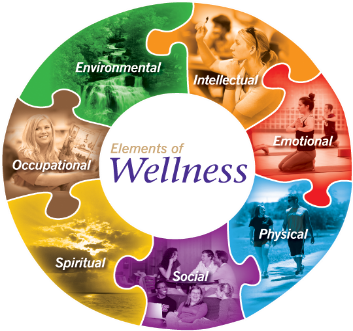 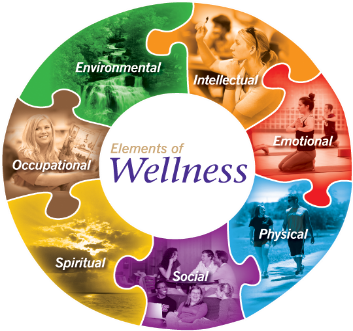 Thursday, January 30, 2020Ed Center, Computer Lab1:15 to 3:30 pmAGENDAIntroductionsMember updates-    Nutrition (T. Leggat- Inclusive Ed Coord.)Counselling (K. Mundell- Counselling Coord.)Human Resources (R. Jesse- HR)Smudge Protocol (M. Asquith)Chris WindleLyndsey SpringAHSCWF- $20,800- middle schools outdoor initiatives- strugglesHealth Champ planning- shifting these meetings to networking and learning opportunities, Alison and Kurt are at EverActive this week- they will be bringing back learning- a need to focus on FNMI wellness – feedback around what PL would be worthwhile, next agenda ?Indoor recesses – Lyndsey providing ideas/sharing Parent wellness- Diversity and Inclusion Table discussion- how can we support parent wellness as a Division- healthy parents=healthy students, do we know what our parents think/believe about wellness ?Physical activity initiatives- ideas from the CommitteeWellness Website- ideas from the CommitteeStruggles impacting wellness- SRO decline, Making Connections, Fridays for Kindergarten teachers, FNMI staffing decline